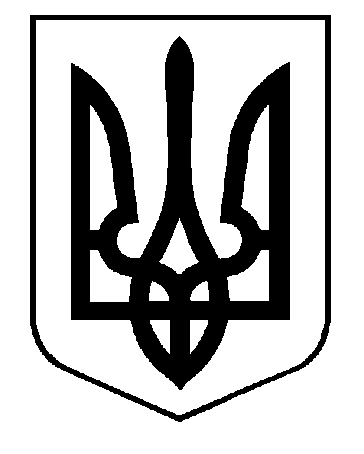 УКРАЇНАНОСІВСЬКА  МІСЬКА  РАДАЧЕРНІГІВСЬКА  ОБЛАСТЬВИКОНАВЧИЙ  КОМІТЕТР І Ш Е Н Н Явід 23 грудня 2021 року  	 Носівка	    № 488 Про встановлення КП «Носівка-Комунальник» тарифів на послуги  з  поводження з побутовими відходами для потреб населення, бюджетних установ та інших споживачів   громади       Відповідно до статті 28 Закону України «Про місцеве самоврядування в Україні», Закону України «Про житлово-комунальні послуги», постанови Кабінету Міністрів України від 26.07.2006 №1010 «Про затвердження Порядку формування тарифів на послуги з поводження з побутовими відходами» із змінами та доповненнями, рішення  Носівської міської ради від 25.02.2016 року № 27, враховуючи заяву КП «Носівка-Комунальник», виконавчий комітет міської ради  в и р і ш и в:       1. Встановити КП «Носівка-Комунальник» Носівської міської ради тарифи на послуги з  поводження з побутовими відходами, а саме:        1.1. послуги з вивезення твердих побутових відходів :- для населення  в розмірі  196,64грн. за 1 м3 з ПДВ ( враховуючи річну норму утворення твердих побутових відходів  у розмірі 2,1 м3 на одного мешканця, затверджену рішенням виконавчого комітету Носівської міської ради №27 від 25.02.2016 року - 34,41 грн. з ПДВ. на 1 мешканця в місяць);- для бюджетних установ  в розмірі  196,64 грн. за 1 м3 з ПДВ; - для інших споживачів в розмірі  196,64 грн. за 1 м3 з ПДВ;      1.2. послуги з вивезення рідких побутових відходів   в розмірі  87,44 грн. за 1 м3 з ПДВ.       2. Структура тарифів на послуги з  поводження з побутовими відходами для потреб населення, бюджетних установ та інших споживачів наведена в додатку до рішення (додається).       3. Рішення набирає чинності з 01.01.2022 року і діє до 31.12.2022 року (включно).       4.  КП «Носівка-Комунальник» відповідно до вимог Закону України «Про житлово-комунальні послуги» проінформувати споживачів про зміну тарифів на комунальні послуги.       5. Вважати такими, що втратили чинність з 01.01.2022 року, рішення виконавчого комітету Носівської міської ради від 26.04.2018 року №118 «Про встановлення  тарифів на послуги з  вивезення  твердих побутових  відходів для населення, бюджетних установ та інших споживачів   громади», від 27.07.2017 року №201 «Про   встановлення  тарифів на послуги з  вивезення побутових (рідких) відходів для населення, бюджетних установ та інших споживачів».       6. Контроль за виконанням рішення покласти на виконавчий комітет міської ради.Міський голова	Володимир ІГНАТЧЕНКО                                                                                                              Додаток                                                                                                                до рішення виконкому                                                                                                                    від 23.12.2021 року №488Керуючий справами виконавчого комітету                                             Ірина ОСТРЕНСЬКАСтруктура тарифів КП "Носівка -Комунальник" на послуги з  поводження з побутовими відходами для потреб населення, бюджетних установ та інших споживачів  Структура тарифів КП "Носівка -Комунальник" на послуги з  поводження з побутовими відходами для потреб населення, бюджетних установ та інших споживачів  Структура тарифів КП "Носівка -Комунальник" на послуги з  поводження з побутовими відходами для потреб населення, бюджетних установ та інших споживачів  Структура тарифів КП "Носівка -Комунальник" на послуги з  поводження з побутовими відходами для потреб населення, бюджетних установ та інших споживачів  Структура тарифів КП "Носівка -Комунальник" на послуги з  поводження з побутовими відходами для потреб населення, бюджетних установ та інших споживачів  Структура тарифів КП "Носівка -Комунальник" на послуги з  поводження з побутовими відходами для потреб населення, бюджетних установ та інших споживачів  Структура тарифів КП "Носівка -Комунальник" на послуги з  поводження з побутовими відходами для потреб населення, бюджетних установ та інших споживачів  Структура тарифів КП "Носівка -Комунальник" на послуги з  поводження з побутовими відходами для потреб населення, бюджетних установ та інших споживачів  Структура тарифів КП "Носівка -Комунальник" на послуги з  поводження з побутовими відходами для потреб населення, бюджетних установ та інших споживачів  Структура тарифів КП "Носівка -Комунальник" на послуги з  поводження з побутовими відходами для потреб населення, бюджетних установ та інших споживачів  № п/пНайменування показниківпослуги з вивезення твердих побутових відходів послуги з вивезення твердих побутових відходів послуги з вивезення рідких побутових відходів   послуги з вивезення рідких побутових відходів   № п/п тис.грн. на рікгрн./м3тис.грн. на рікгрн./м31234561Виробнича собівартість, усього, зокрема:2395,03127,53226,8556,711.1прямі матеріальні витрати, зокрема:938,7549,9953,0513,261.1.1паливно-мастильні матеріали858,3545,7146,0011,501.1.2матеріали для ремонту засобів механізації80,404,287,051,761.2прямі витрати на оплату праці1019,7354,30132,6333,161.3інші прямі витрати, зокрема ЄСВ224,3411,9429,187,301.4загальновиробничі витрати212,2111,3011,993,002Адміністративні витрати210,9011,2319,974,993Витрати на збут471,5725,1144,6711,174Усього витрат повної собівартості*3077,50163,87291,4972,875Обсяг послуг з поводження з обутовими відходами (тис. м-3, тис. т):18,784,006Тариф на послуги з поводження з побутовими відходами ( для всіх категорій)163,8772,877ПДВ32,7714,578Тариф з ПДВ за 1м3196,6487,449Тариф на 1 мешканця , з ПДВ34,41